106年度教育部國民及學前教育署自造實驗室Fab Lab營運推廣實施計畫活動成果活動名稱活動名稱Meshmiser進階Meshmiser進階Meshmiser進階Meshmiser進階Meshmiser進階Meshmiser進階Meshmiser進階活動類別活動類別■體驗課程  □工作坊 □推廣活動■體驗課程  □工作坊 □推廣活動■體驗課程  □工作坊 □推廣活動■體驗課程  □工作坊 □推廣活動■體驗課程  □工作坊 □推廣活動■體驗課程  □工作坊 □推廣活動■體驗課程  □工作坊 □推廣活動活動目標活動目標認識不同種類 3D 列印成型技術及市場應用，能夠動手調整及操作 DIY 自組式之 3D列印成型機，透過免費繪圖資源，創作出屬於自已的 3D列印作品，並介紹入門 3D掃描機「Sense」 如何製作出自身人像並對其進行進階編修創作。認識不同種類 3D 列印成型技術及市場應用，能夠動手調整及操作 DIY 自組式之 3D列印成型機，透過免費繪圖資源，創作出屬於自已的 3D列印作品，並介紹入門 3D掃描機「Sense」 如何製作出自身人像並對其進行進階編修創作。認識不同種類 3D 列印成型技術及市場應用，能夠動手調整及操作 DIY 自組式之 3D列印成型機，透過免費繪圖資源，創作出屬於自已的 3D列印作品，並介紹入門 3D掃描機「Sense」 如何製作出自身人像並對其進行進階編修創作。認識不同種類 3D 列印成型技術及市場應用，能夠動手調整及操作 DIY 自組式之 3D列印成型機，透過免費繪圖資源，創作出屬於自已的 3D列印作品，並介紹入門 3D掃描機「Sense」 如何製作出自身人像並對其進行進階編修創作。認識不同種類 3D 列印成型技術及市場應用，能夠動手調整及操作 DIY 自組式之 3D列印成型機，透過免費繪圖資源，創作出屬於自已的 3D列印作品，並介紹入門 3D掃描機「Sense」 如何製作出自身人像並對其進行進階編修創作。認識不同種類 3D 列印成型技術及市場應用，能夠動手調整及操作 DIY 自組式之 3D列印成型機，透過免費繪圖資源，創作出屬於自已的 3D列印作品，並介紹入門 3D掃描機「Sense」 如何製作出自身人像並對其進行進階編修創作。認識不同種類 3D 列印成型技術及市場應用，能夠動手調整及操作 DIY 自組式之 3D列印成型機，透過免費繪圖資源，創作出屬於自已的 3D列印作品，並介紹入門 3D掃描機「Sense」 如何製作出自身人像並對其進行進階編修創作。執行情形期程(時間)期程(時間)期程(時間)106年12月13日13:10 起 ～ 106年12月13日 16:10 止106年12月13日13:10 起 ～ 106年12月13日 16:10 止106年12月13日13:10 起 ～ 106年12月13日 16:10 止106年12月13日13:10 起 ～ 106年12月13日 16:10 止106年12月13日13:10 起 ～ 106年12月13日 16:10 止執行情形主辦單位主辦單位主辦單位國立羅東高工協辦單位協辦單位執行情形活動對象活動對象活動對象□教師   ■學生 □教師   ■學生 □教師   ■學生 □教師   ■學生 □教師   ■學生 執行情形參與人數參與人數參與人數30人30人30人30人30人執行情形經費來源經費來源經費來源■營運補助計畫■營運補助計畫校內預算   元校內預算   元其他   元執行情形執行成果摘要執行成果摘要執行成果摘要執行成果摘要執行成果摘要執行成果摘要執行成果摘要執行成果摘要執行情形(一)瞭解目前 3D 列印的發展及未來運用方向。(二)培訓學員運用 3D 列印開源軟體及網路資源的整合運用。 (三)培訓學員瞭解 Meshmixer的基本介面操作與運用。 (四)培訓學員進階使用 Meshmixer 及 3D 列印設定。 (五)培訓學員 3D 列印與雷射切割的整合運用。(一)瞭解目前 3D 列印的發展及未來運用方向。(二)培訓學員運用 3D 列印開源軟體及網路資源的整合運用。 (三)培訓學員瞭解 Meshmixer的基本介面操作與運用。 (四)培訓學員進階使用 Meshmixer 及 3D 列印設定。 (五)培訓學員 3D 列印與雷射切割的整合運用。(一)瞭解目前 3D 列印的發展及未來運用方向。(二)培訓學員運用 3D 列印開源軟體及網路資源的整合運用。 (三)培訓學員瞭解 Meshmixer的基本介面操作與運用。 (四)培訓學員進階使用 Meshmixer 及 3D 列印設定。 (五)培訓學員 3D 列印與雷射切割的整合運用。(一)瞭解目前 3D 列印的發展及未來運用方向。(二)培訓學員運用 3D 列印開源軟體及網路資源的整合運用。 (三)培訓學員瞭解 Meshmixer的基本介面操作與運用。 (四)培訓學員進階使用 Meshmixer 及 3D 列印設定。 (五)培訓學員 3D 列印與雷射切割的整合運用。(一)瞭解目前 3D 列印的發展及未來運用方向。(二)培訓學員運用 3D 列印開源軟體及網路資源的整合運用。 (三)培訓學員瞭解 Meshmixer的基本介面操作與運用。 (四)培訓學員進階使用 Meshmixer 及 3D 列印設定。 (五)培訓學員 3D 列印與雷射切割的整合運用。(一)瞭解目前 3D 列印的發展及未來運用方向。(二)培訓學員運用 3D 列印開源軟體及網路資源的整合運用。 (三)培訓學員瞭解 Meshmixer的基本介面操作與運用。 (四)培訓學員進階使用 Meshmixer 及 3D 列印設定。 (五)培訓學員 3D 列印與雷射切割的整合運用。(一)瞭解目前 3D 列印的發展及未來運用方向。(二)培訓學員運用 3D 列印開源軟體及網路資源的整合運用。 (三)培訓學員瞭解 Meshmixer的基本介面操作與運用。 (四)培訓學員進階使用 Meshmixer 及 3D 列印設定。 (五)培訓學員 3D 列印與雷射切割的整合運用。(一)瞭解目前 3D 列印的發展及未來運用方向。(二)培訓學員運用 3D 列印開源軟體及網路資源的整合運用。 (三)培訓學員瞭解 Meshmixer的基本介面操作與運用。 (四)培訓學員進階使用 Meshmixer 及 3D 列印設定。 (五)培訓學員 3D 列印與雷射切割的整合運用。執行情形活動照片（至多6張，並簡要說明）活動照片（至多6張，並簡要說明）活動照片（至多6張，並簡要說明）活動照片（至多6張，並簡要說明）活動照片（至多6張，並簡要說明）活動照片（至多6張，並簡要說明）活動照片（至多6張，並簡要說明）活動照片（至多6張，並簡要說明）執行情形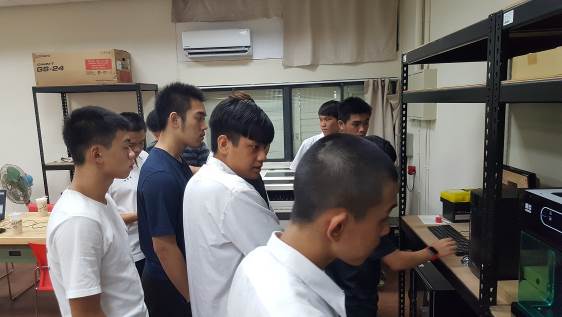 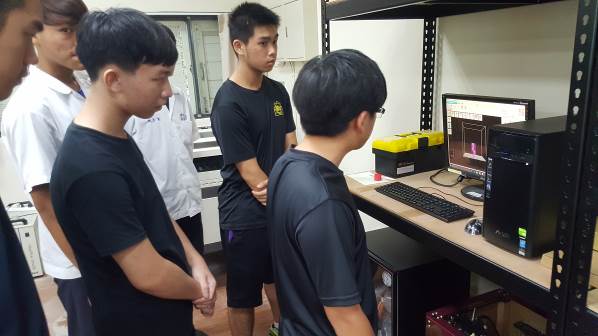 執行情形學員認真操作一學員認真操作一學員認真操作一學員認真操作一學員認真操作二學員認真操作二學員認真操作二學員認真操作二執行情形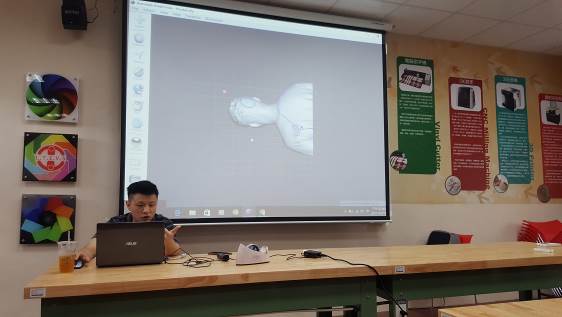 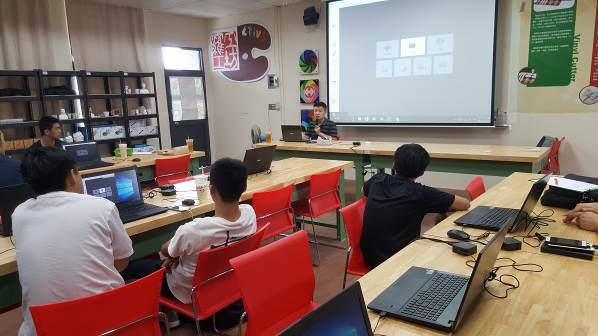 執行情形教師上課講解中一教師上課講解中一教師上課講解中一教師上課講解中一教師上課講解中二教師上課講解中二教師上課講解中二教師上課講解中二執行情形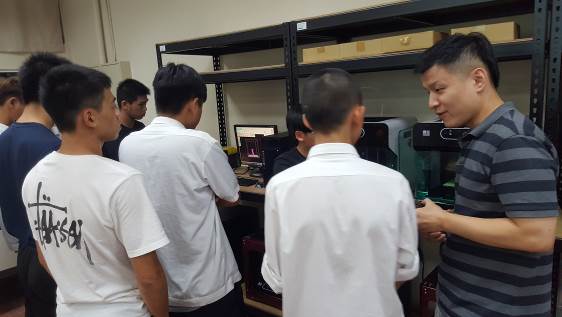 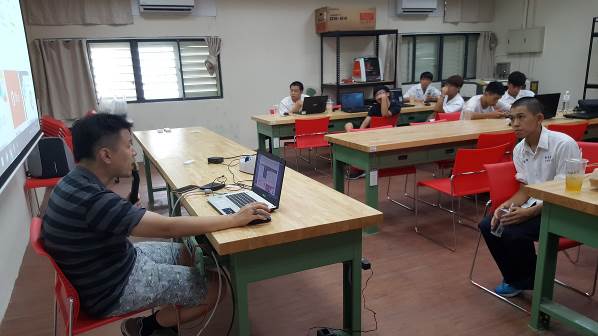 執行情形講師實際操作講師實際操作講師實際操作講師實際操作課後師生討論課後師生討論課後師生討論課後師生討論活動成果檢討活動成果檢討活動成果檢討活動成果檢討活動成果檢討活動成果檢討活動成果檢討活動成果檢討活動成果檢討遭遇困難遭遇困難遭遇困難無無無無無無處理情形處理情形處理情形改進建議改進建議改進建議無無無無無無總體評估總體評估總體評估■很好  □好  □普通  □再努力■很好  □好  □普通  □再努力■很好  □好  □普通  □再努力■很好  □好  □普通  □再努力■很好  □好  □普通  □再努力■很好  □好  □普通  □再努力